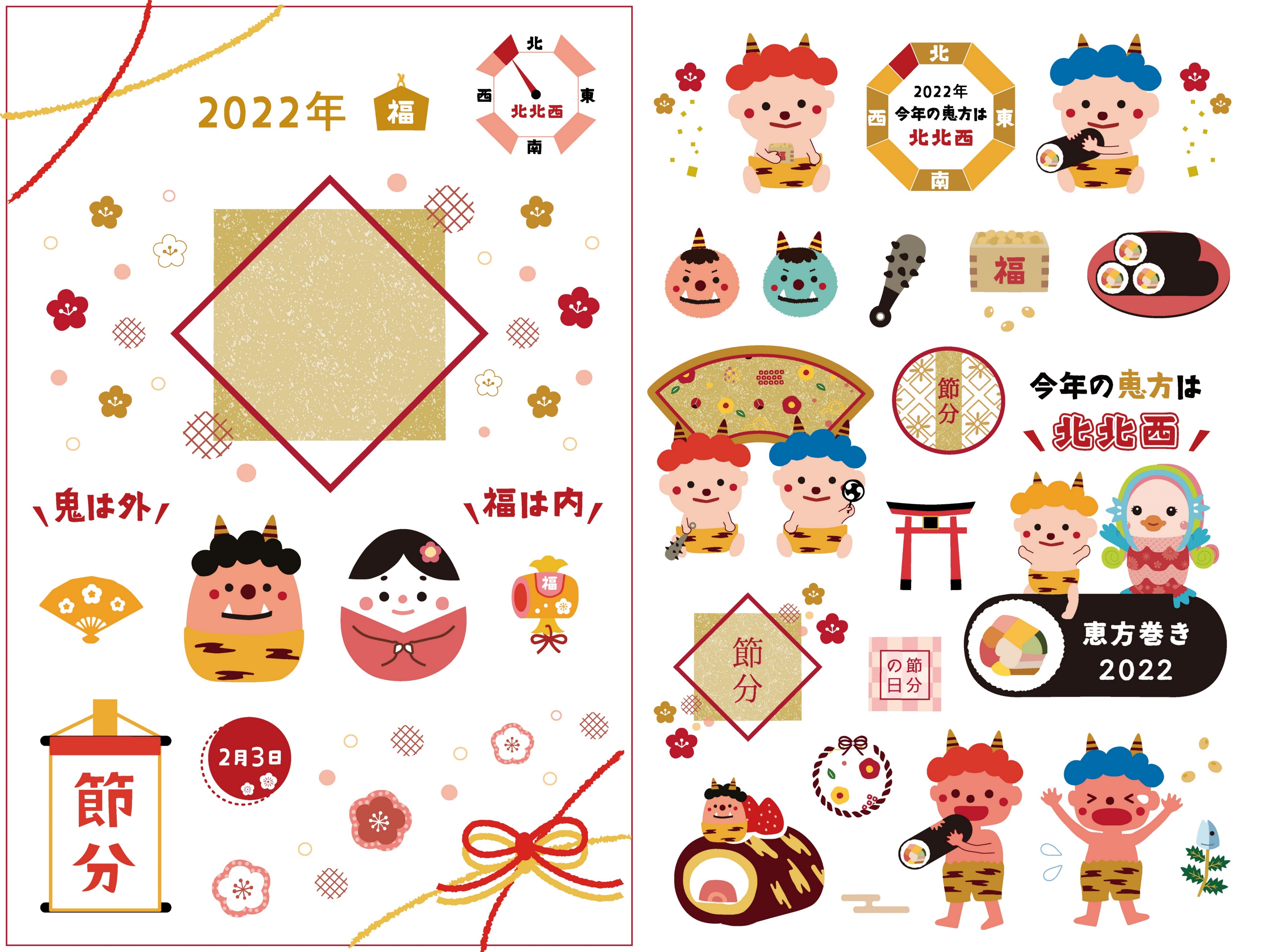 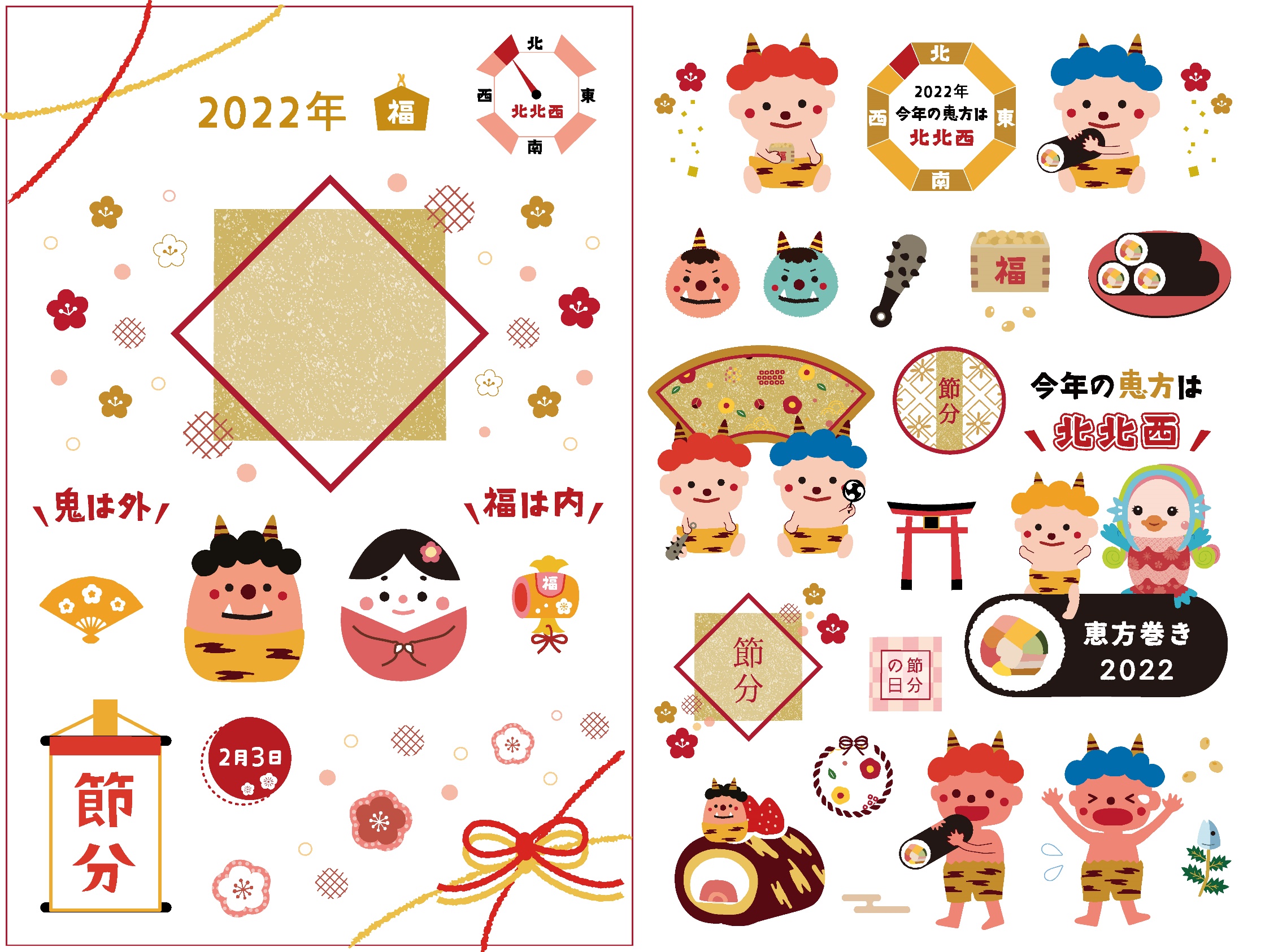 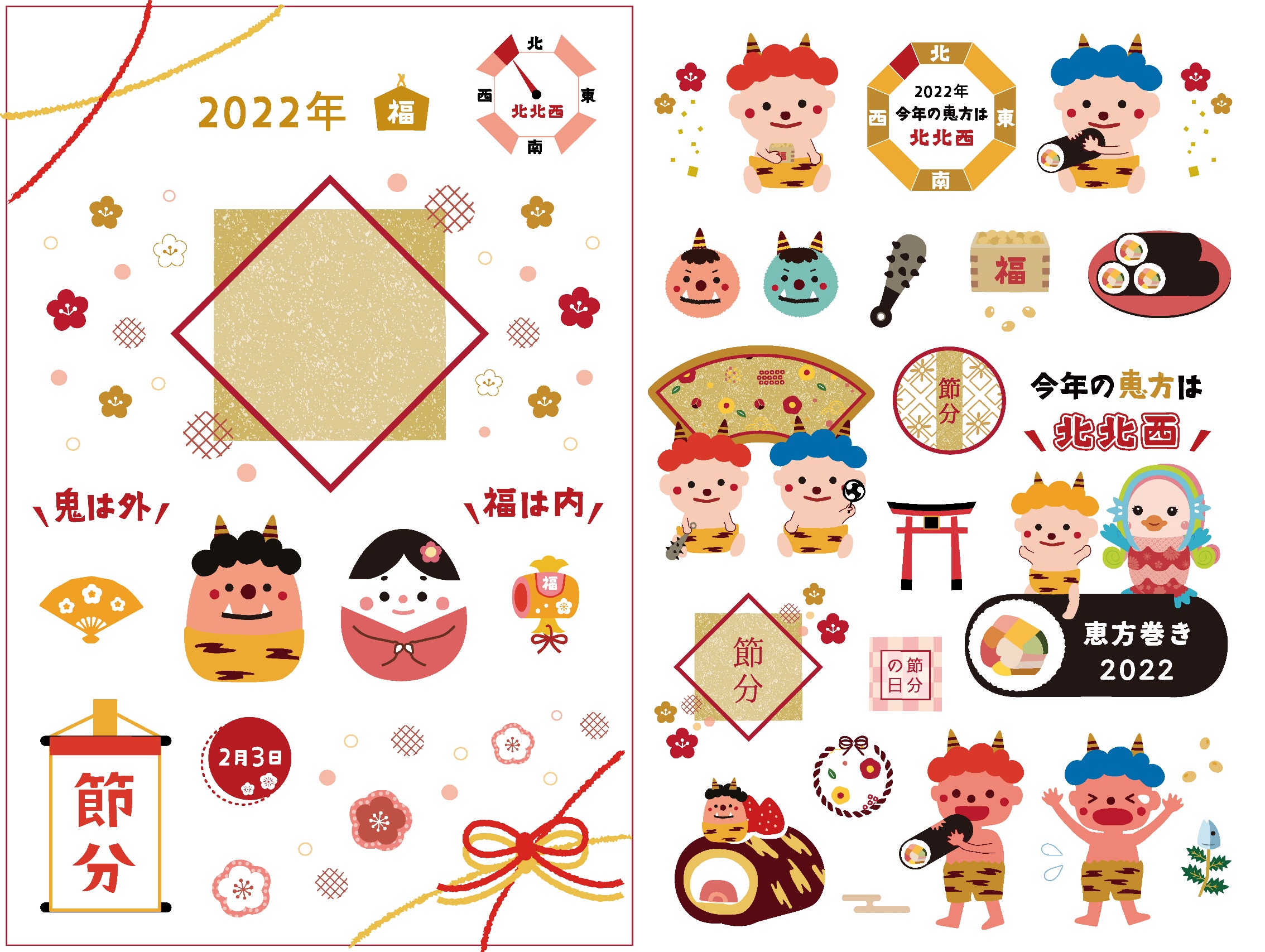 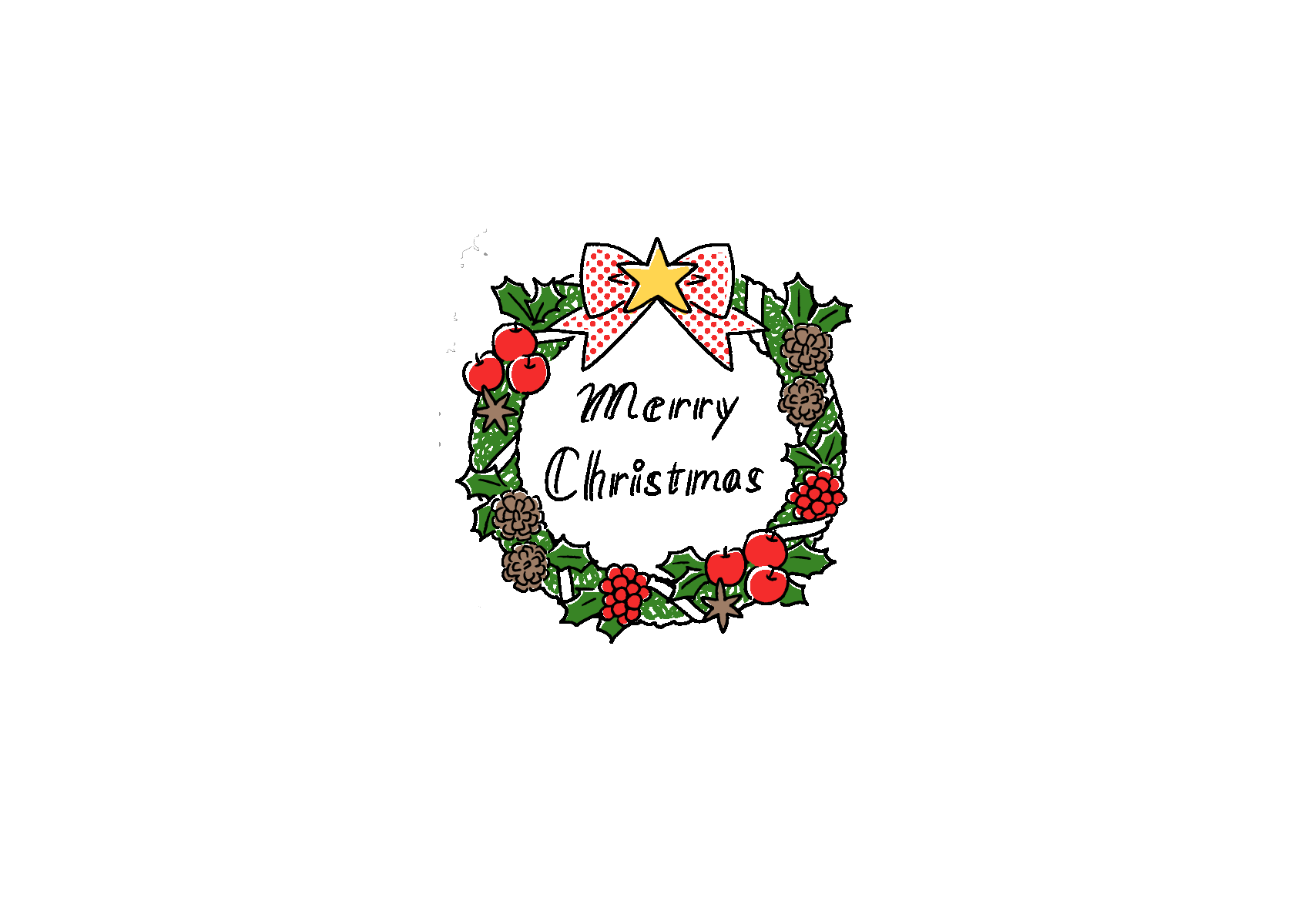 　　　　　　　　　　　　　　　　　献立は食材の納品等により変更する場合があります。ご了承ください。　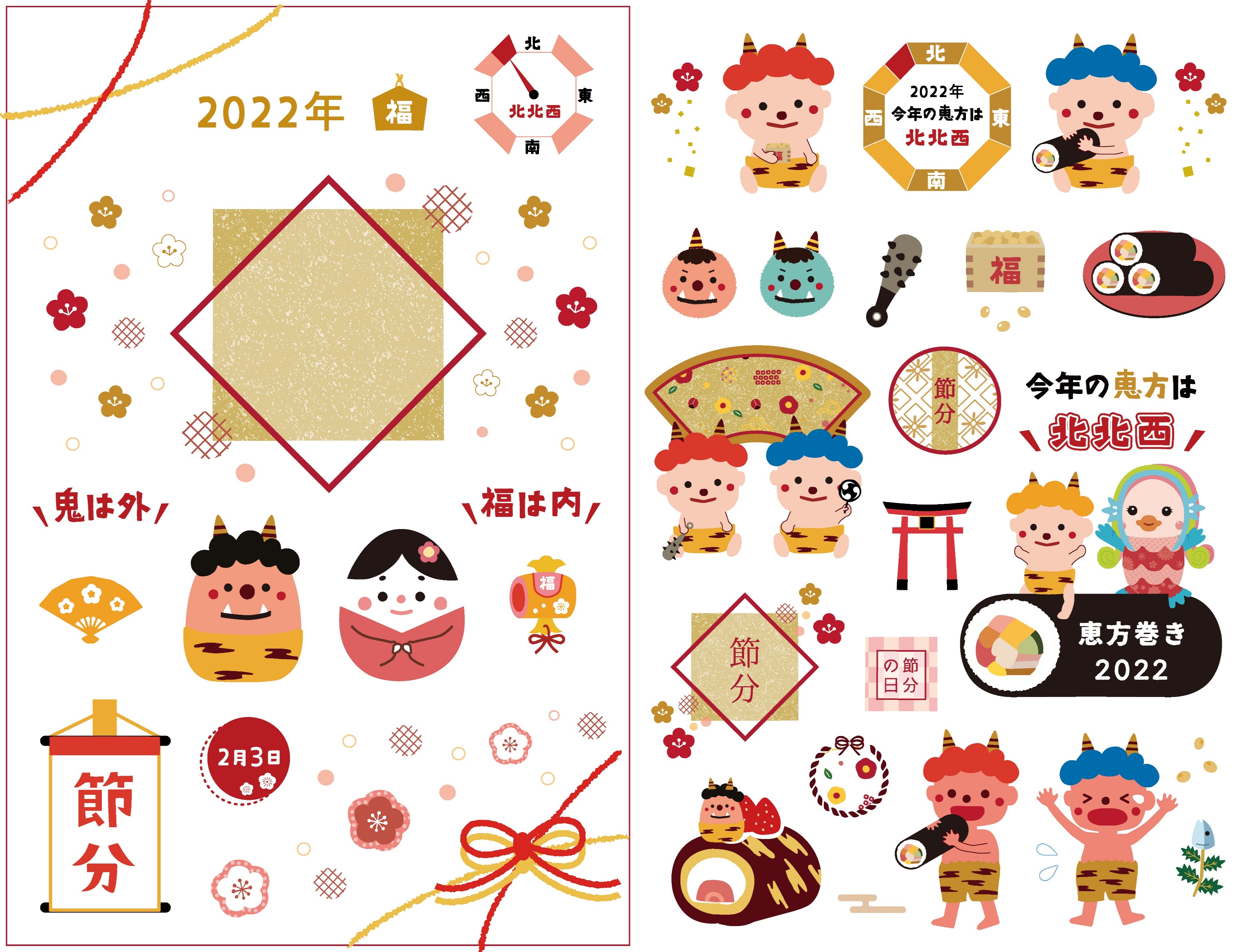 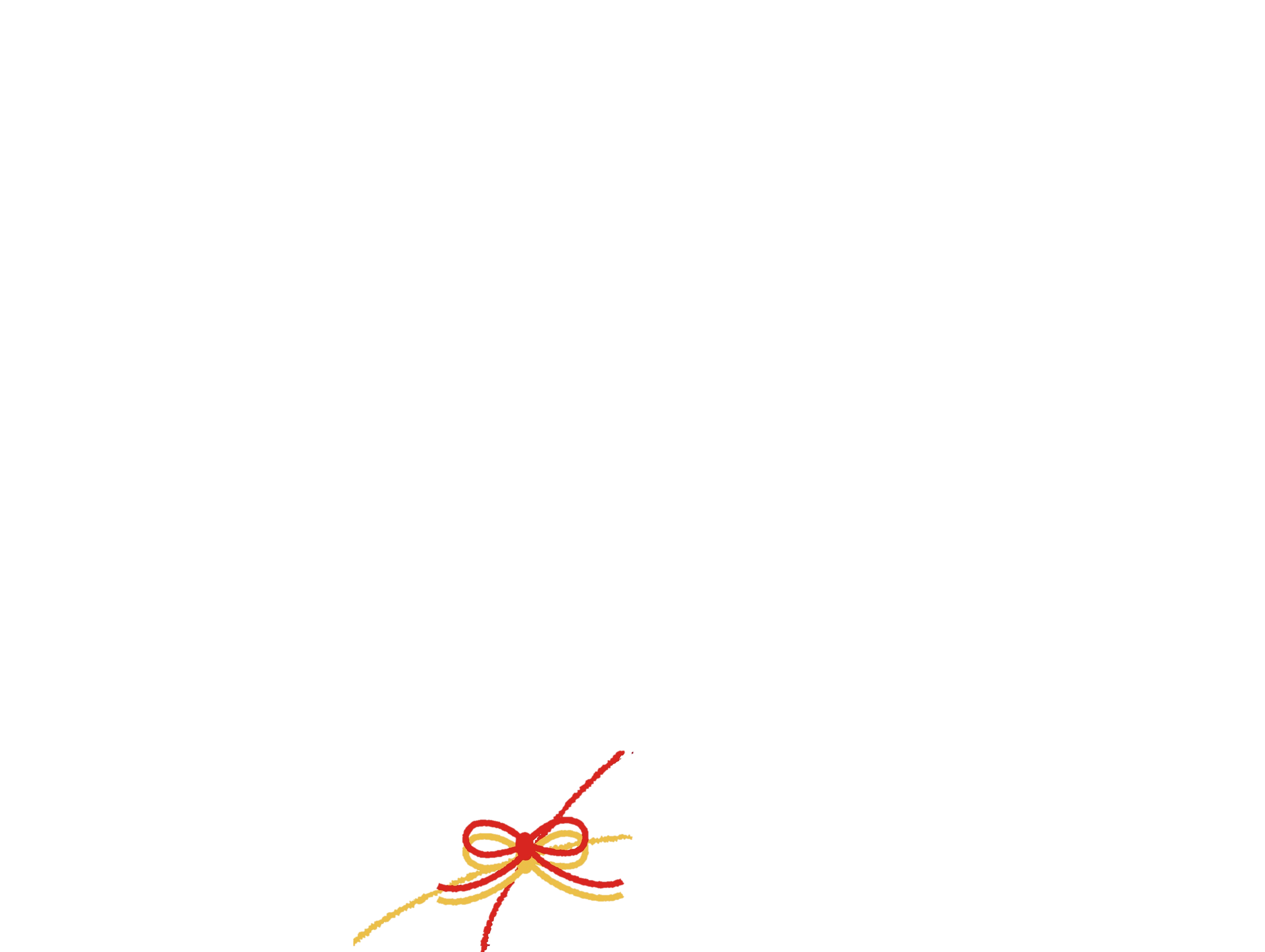 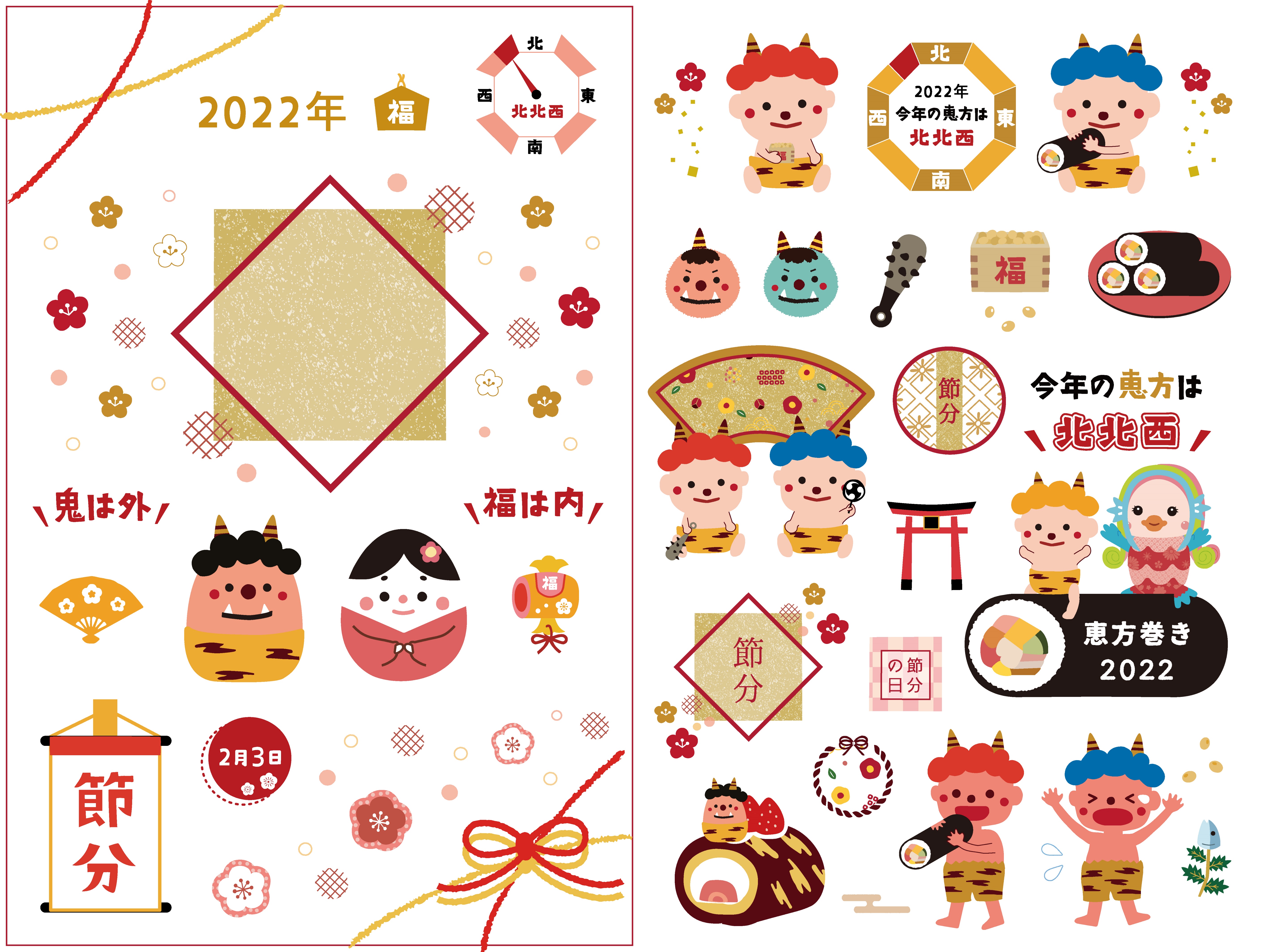 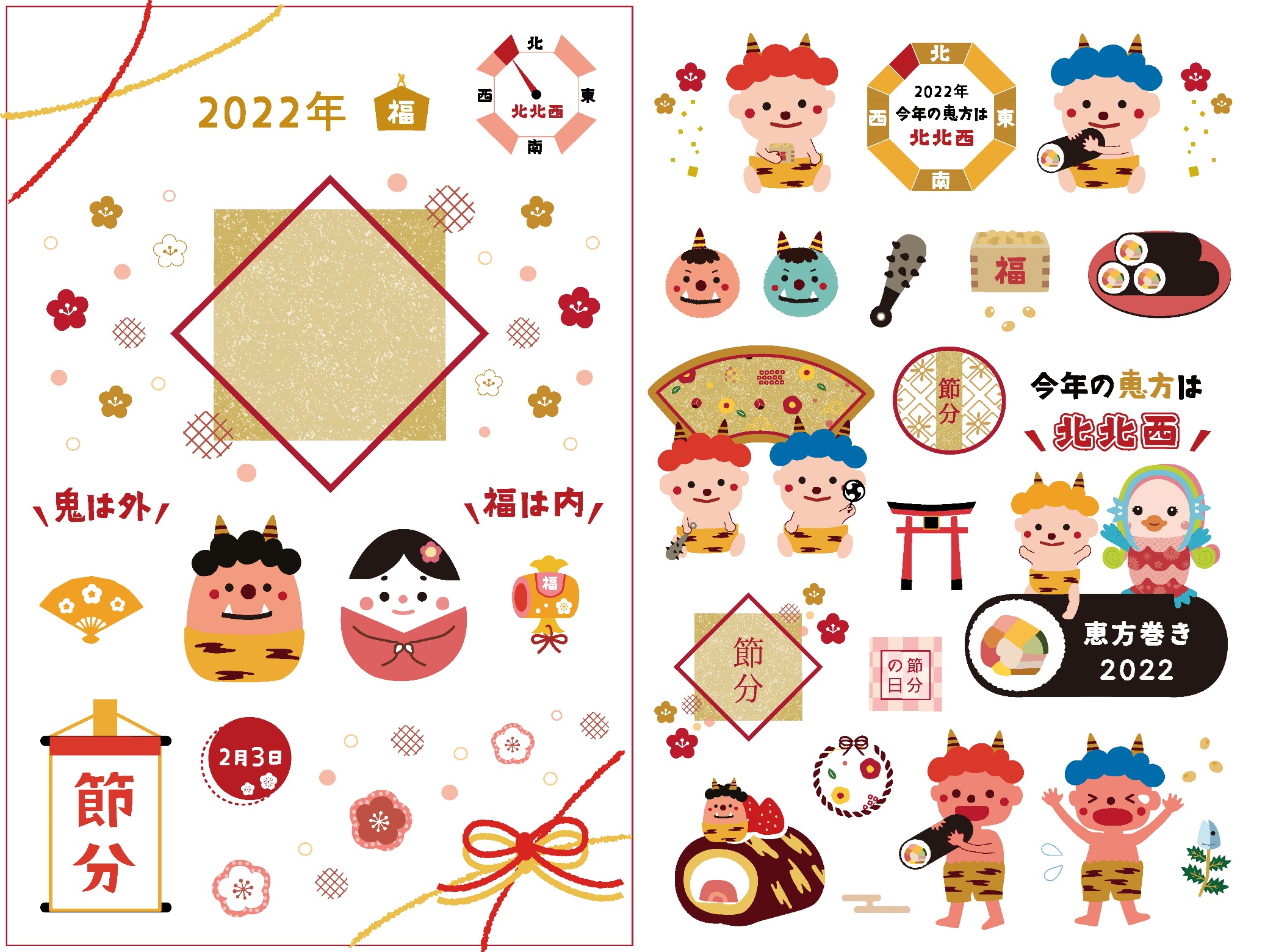 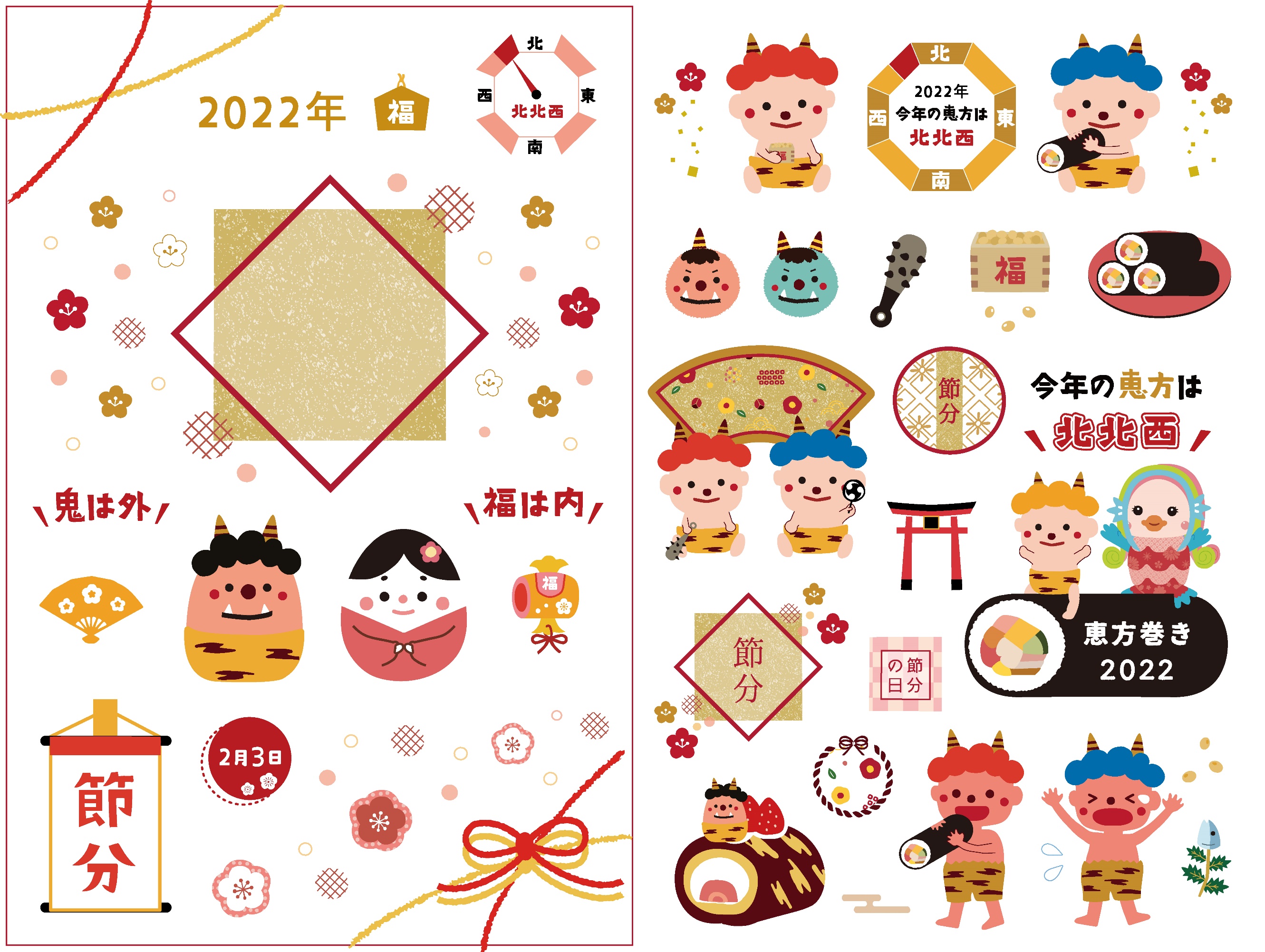 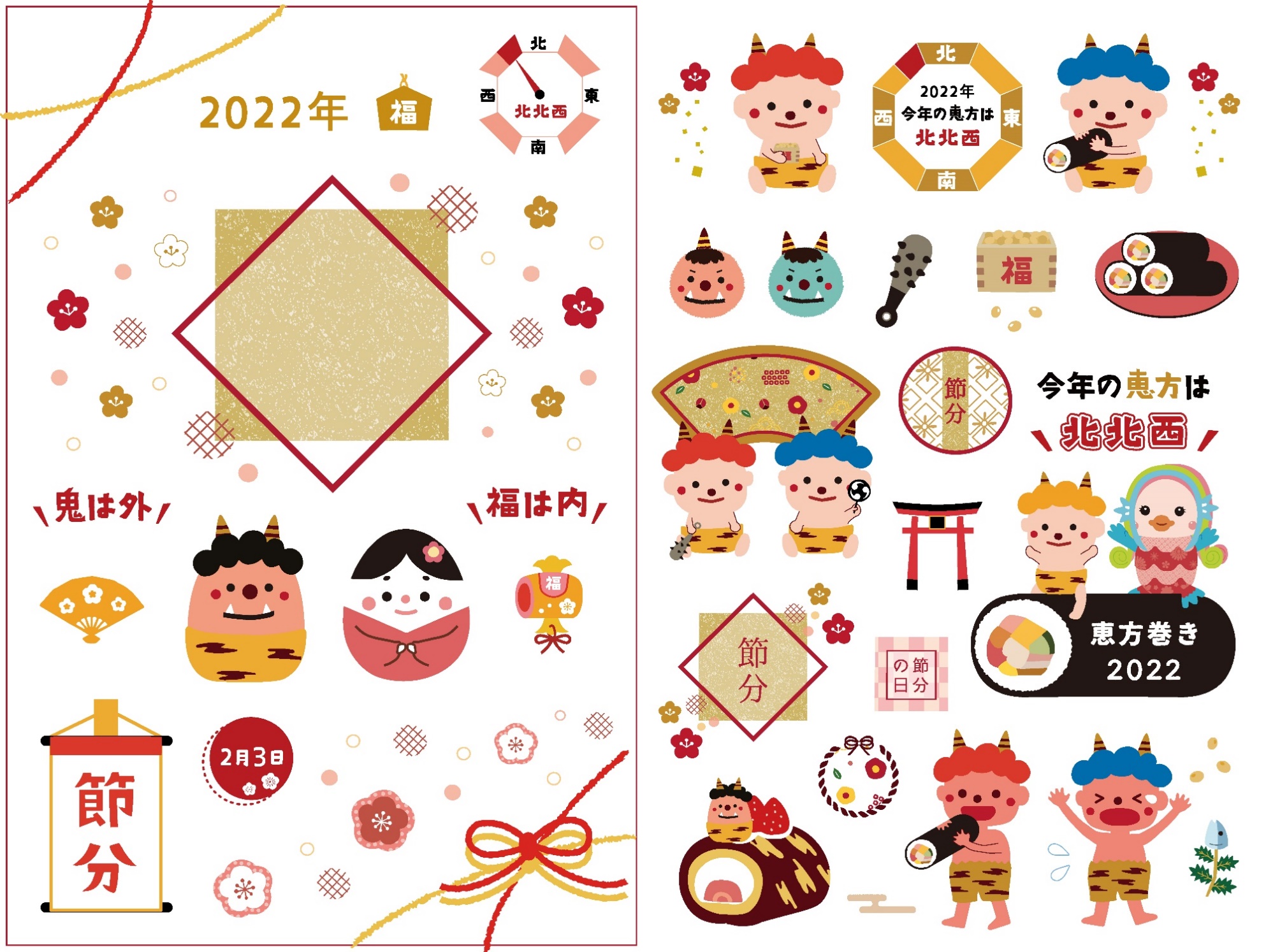 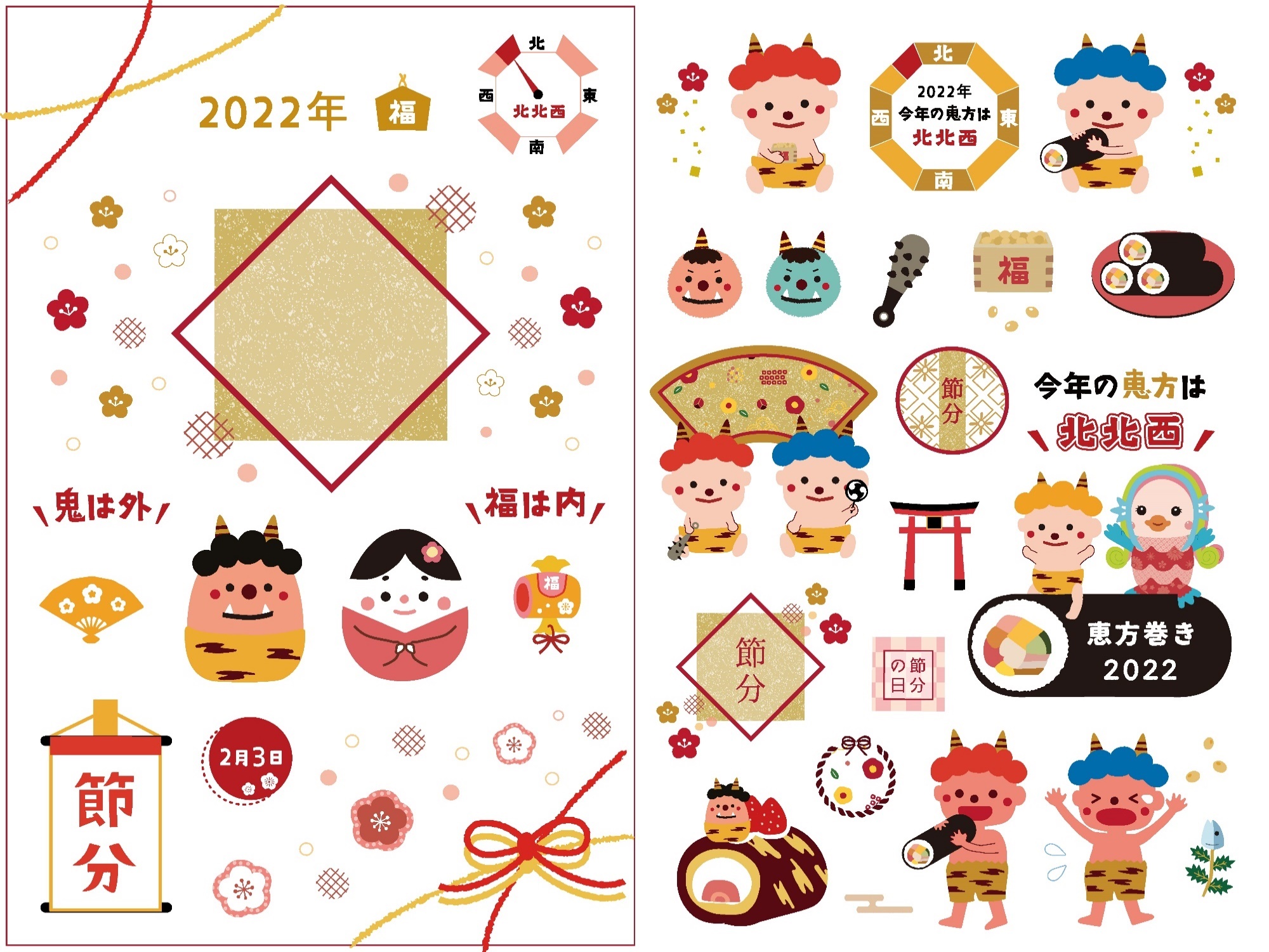 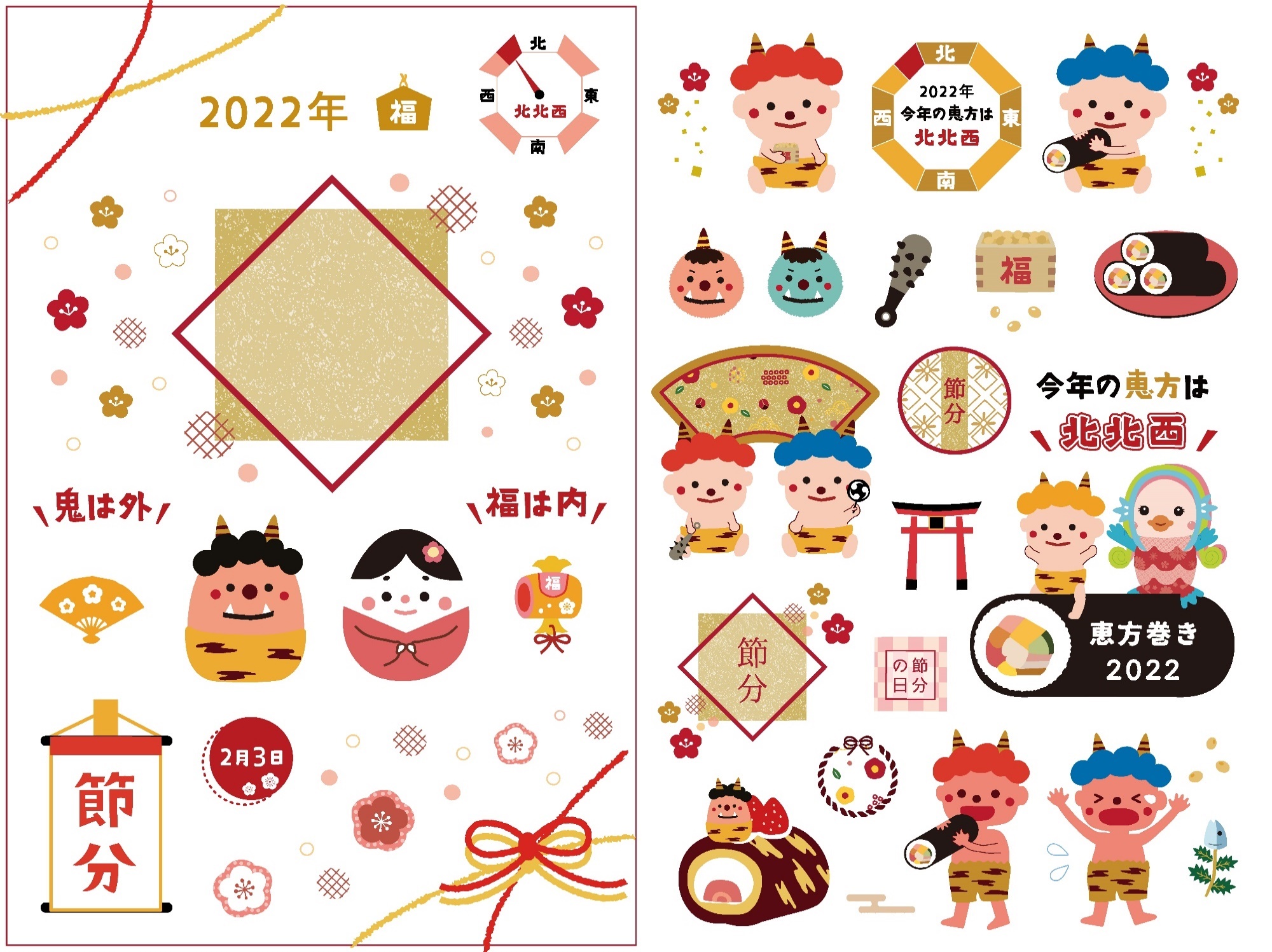 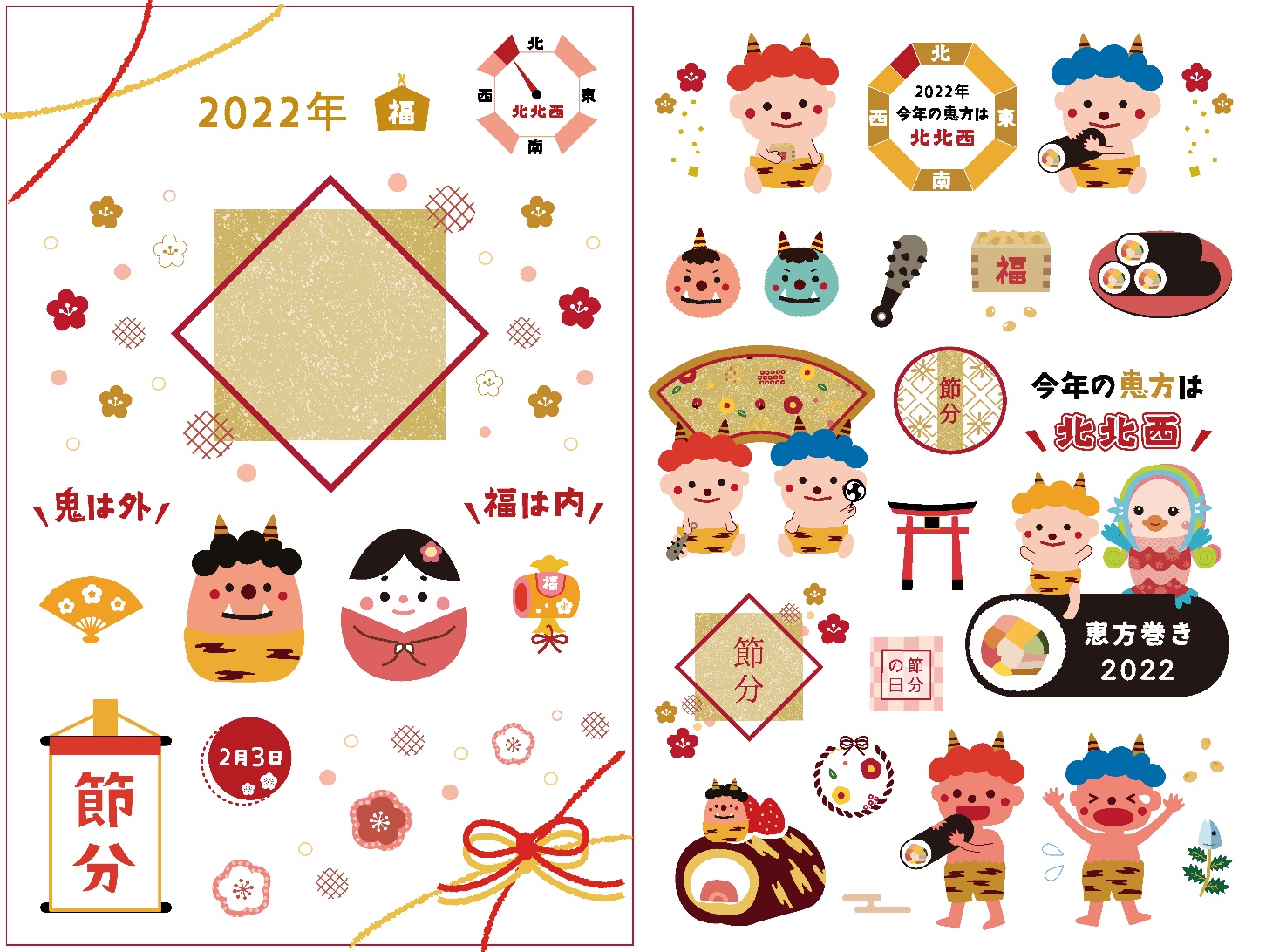 にんじ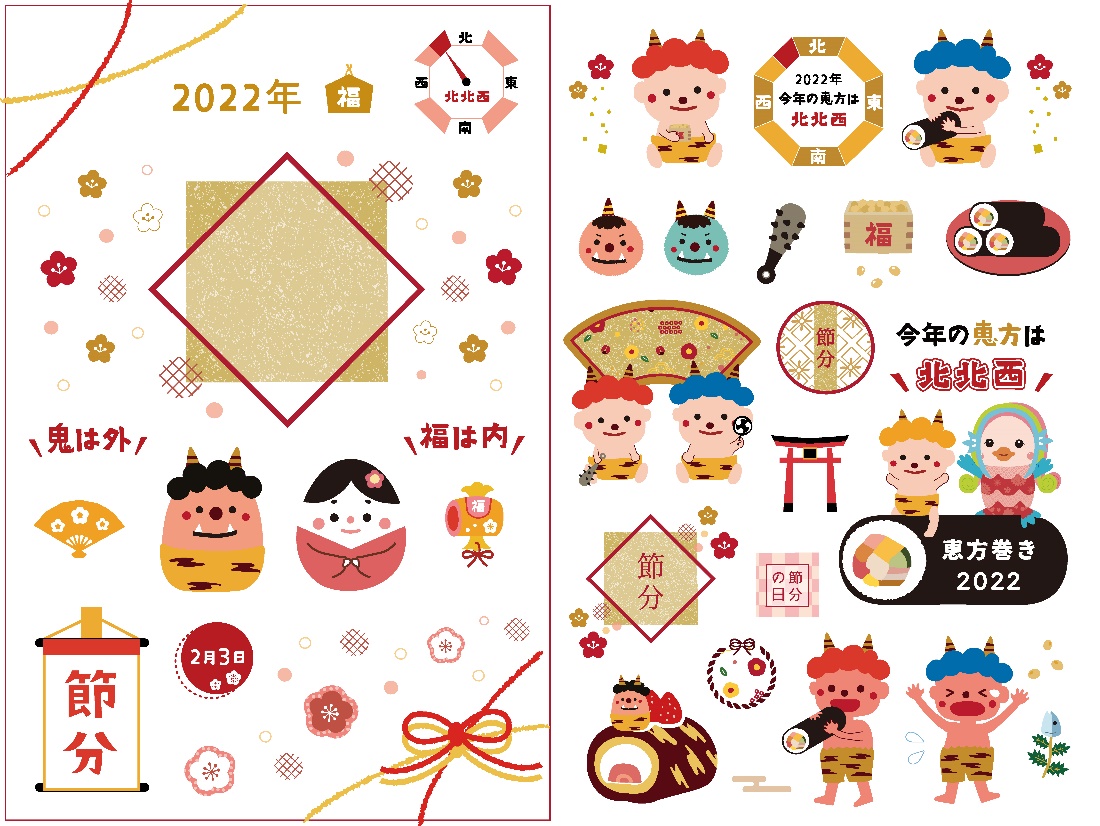 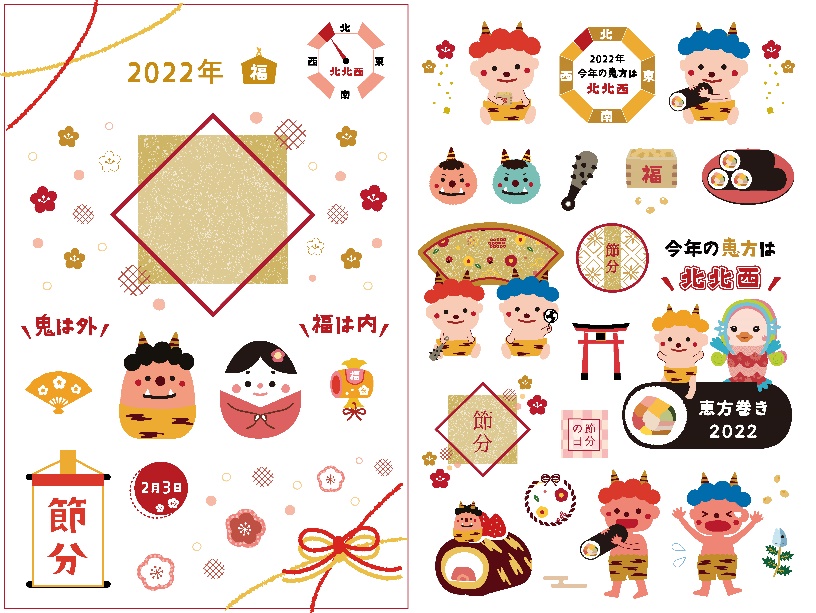 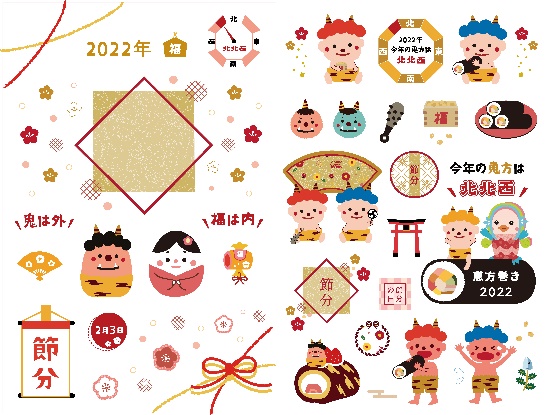 日曜献立名主な食材名１木いりこご飯八宝菜味噌汁しめじ納豆発芽玄米　いりこ　胡麻　醤油　みりん　薬膳だし白菜　人参　椎茸　ピーマン　さつま揚げ　葱　玉葱　もやし　中華だし大根　人参　葱　味噌しめじ　玉葱　人参　納豆　醤油２金トマトパスタ大根の酢の物ライスパスタ　トマト缶　玉葱　しめじ　白菜　人参　コンソメ　薄口醤油大根　人参　黒糖　黒酢　醤油　胡麻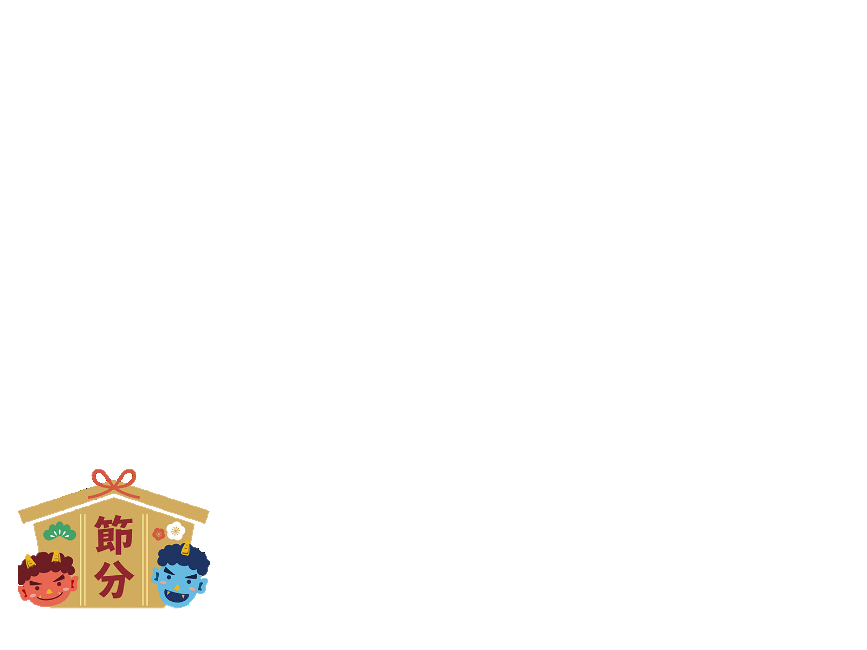 6火わかめご飯野菜ツナ煮中華スープ大豆きなこ和え発芽玄米　わかめ　食塩　みりん　醤油　薬膳だしツナ　白菜　しめじ　玉葱　人参　糸蒟蒻　グリンピース　大根　醤油　黒砂糖　玉葱　人参　葱　中華だし　薄口醤油　胡麻油大豆　きなこ　　食塩　黒砂糖７水かぶ葉ご飯煮物味噌汁キャベツ納豆発芽玄米　かぶ葉　みりん　醤油　薬膳だし大根　人参　椎茸　レンコン　牛蒡　蒟蒻　竹輪　醤油　みりん　黒砂糖もやし　人参　味噌キャベツ　玉葱　人参　納豆　醤油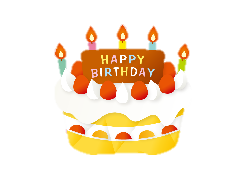 ８木ゆかりご飯ひじき煮味噌汁みたらし団子発芽玄米　ゆかり　みりん　醤油　薬膳だしひじき　人参　玉葱　さつま揚げ　葱　醤油　みりん　黒糖　豆腐　玉葱　味噌白玉粉　醤油　黒糖　片栗粉　９金薩摩芋ご飯高野豆腐煮味噌汁白菜納豆発芽玄米　薩摩芋　食塩　胡麻　みりん　醤油　薬膳だし高野豆腐　蒟蒻　人参　椎茸　玉葱　昆布　竹輪　黒砂糖　醤油　みりんなめこ　わかめ　葱　味噌白菜　人参　納豆　醤油１３火中華ご飯大根の共煮味噌汁南瓜納豆発芽玄米　玉葱　人参　ピーマン　中華だし　醤油　みりん　ごま油大根　酒　黒砂糖　みりん　食塩　薄口醤油油揚げ　もやし　人参　味噌南瓜　玉葱　納豆　醤油１４水きのこご飯いとこ煮お吸い物牛蒡納豆発芽玄米　しめじ　油揚げ　人参　みりん　醤油　薬膳だし南瓜　小豆　醤油　黒糖　みりん食塩　コショウえのき　葱　麩　薄口醤油　食塩　牛蒡　人参　納豆　醤油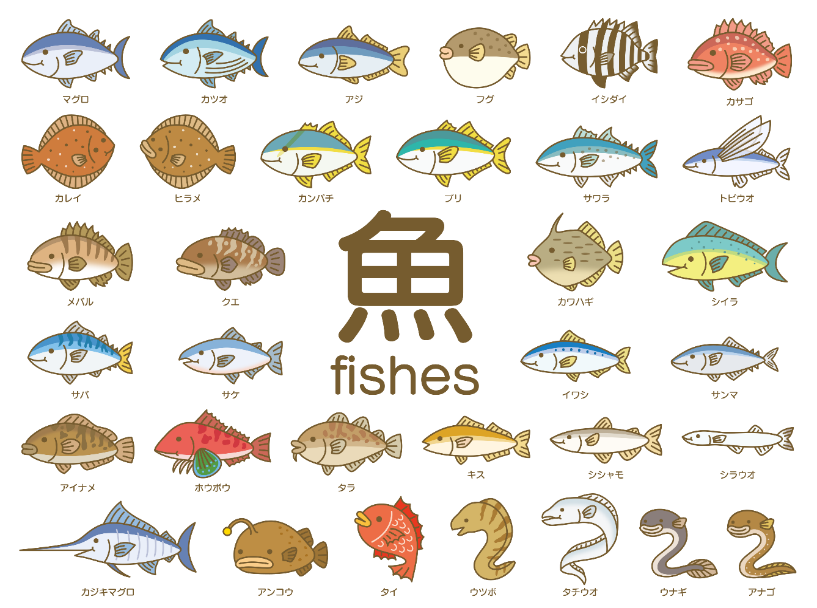 １５木ピースご飯鯖の塩焼き中華スープ切干納豆　発芽玄米　グリンピース　みりん　醤油　薬膳だし鯖　酒　食塩　玉葱　小松菜　中華だし　薄口醤油　胡麻　ごま油切干大根　人参　昆布　納豆　醤油　黒酢１６金大豆ご飯野菜金平味噌汁酢の物発芽玄米　大豆　胡麻　みりん　醤油　薬膳だし牛蒡　人参　蒟蒻　竹輪　レンコン　玉葱　胡麻油　醤油　みりん油揚げ　豆腐　味噌　わかめ　大根　胡瓜　人参 　黒酢　黒砂糖　醤油　胡麻１９月小豆ご飯あんかけ豆腐味噌汁もやし納豆発芽玄米　小豆　　みりん　醤油　薬膳だし厚揚げ　しめじ　玉葱　人参　エノキ　葱　薄口醤油　片栗粉ほうれん草　玉葱　味噌もやし　人参　ゆかり　納豆　醤油２０火鰹節ご飯切干ソース炒め味噌汁キャベツ納豆発芽玄米　鰹節　胡麻　みりん　醤油　薬膳だし切干大根　人参　玉葱　椎茸　ピーマン　竹輪　お好みソース　　豆腐　わかめ　味噌キャベツ　人参　納豆　醤油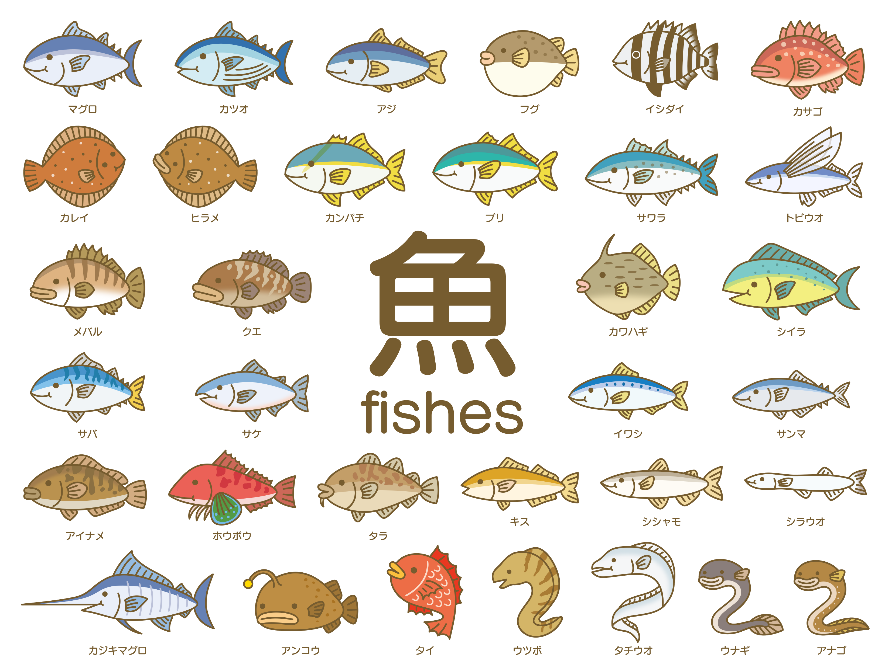 ２１水ちらし寿司ししゃもお吸い物ひじき納豆発芽玄米　椎茸　人参　油揚げ　すし酢　みりん　醤油　薬膳だしししゃも茎わかめ　麩　葱　薄口醤油　ひじき　人参　葱　納豆　醤油　胡麻２２木人参ご飯野菜の味噌炒め味噌汁芋納豆発芽玄米　人参　梅干し　醤油　黒砂糖キャベツ　玉葱　人参　ピーマン　もやし　竹輪　味噌　みりん　黒砂糖　ニンニク　生姜　胡麻牛蒡　わかめ　玉葱　味噌ジャガイモ　薩摩芋　人参　玉葱　納豆　醤油２6月ちりめんご飯マーボー豆腐味噌汁春雨の酢の物発芽玄米　ちりめん　みりん　醤油　薬膳だし　胡麻油豆腐　椎茸　玉葱　人参　生姜　葱　赤味噌　醤油　黒砂糖　片栗粉中華だし玉葱　麩　大根　味噌春雨　人参　胡瓜　胡麻　黒酢　黒糖　醤油27火いりこご飯コロッケ味噌汁白菜納豆発芽玄米　いりこ　胡麻　みりん　醤油　薬膳だし　ごま油ジャガイモ　玉葱　人参　麩　薬膳だし　食塩　コショウ　オリーブオイル大根　人参　油揚げ　味噌　白菜　人参　納豆　醤油２８水昆布ご飯すき焼き風煮味噌汁もやし納豆発芽玄米　昆布　油揚げ　醤油　みりん　薬膳だし　白菜　玉葱　しめじ　車麩　人参　大根　蒟蒻　椎茸　豆腐　醤油　みりん　黒砂糖玉葱　じゃが芋　味噌もやし　人参　納豆　醤油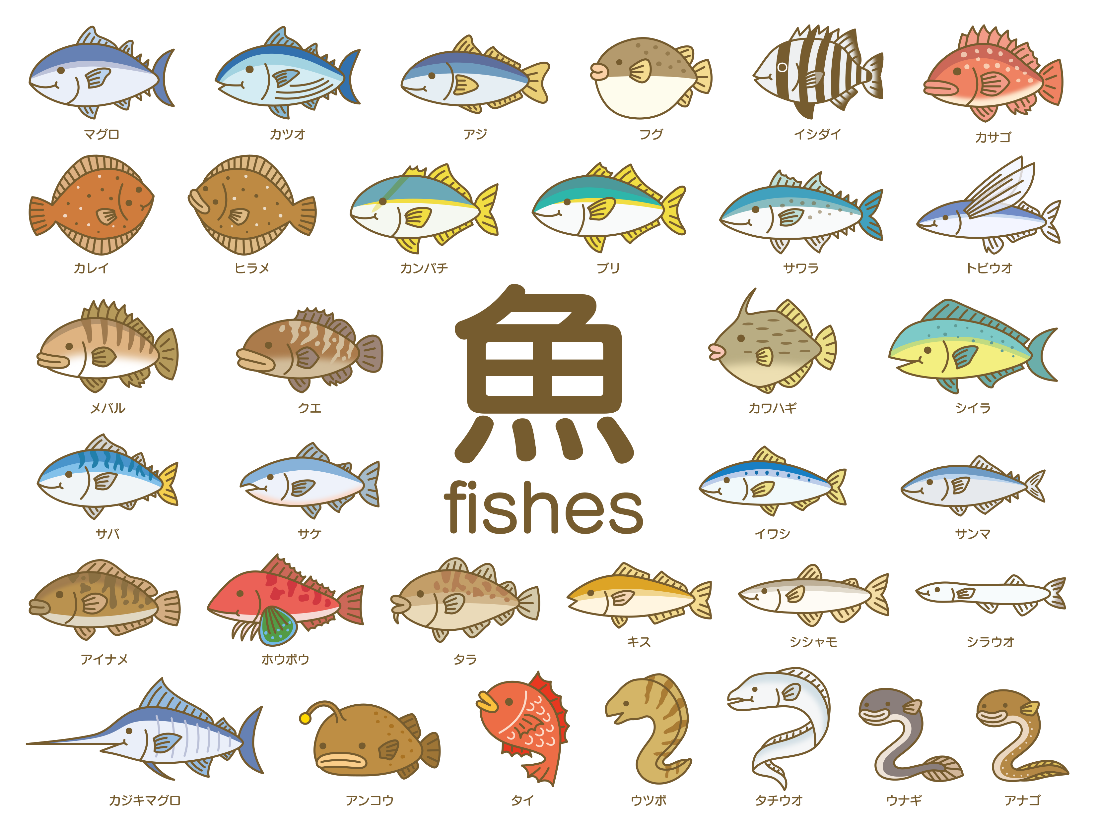 29木コーンご飯キーマカレーお吸い物南瓜納豆発芽玄米　コーン　みりん　醤油　薬膳だしカンパチフレーク　玉葱　人参　大豆　カレールー　パセリモズク　わかめ　薄口醤油南瓜　人参　玉葱　胡麻　納豆　醤油